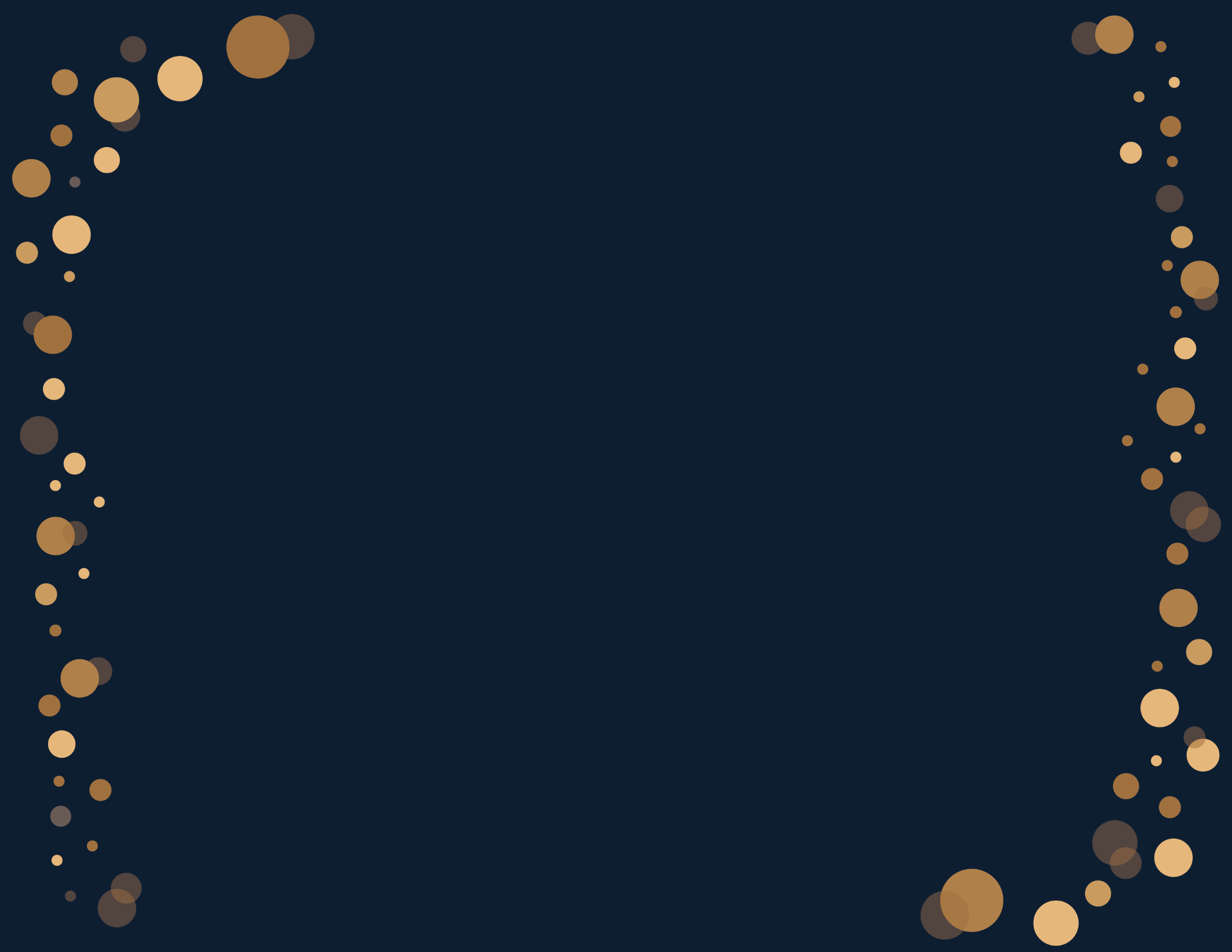 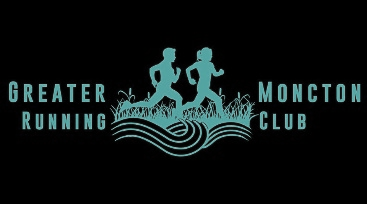 Accueil 17h00Introduction 17h45Mots de bienvenue par un représentant du Greater Moncton Running ClubMots de bienvenue par Mary Brosnan de CourseNBPrix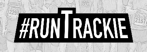 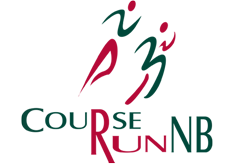 